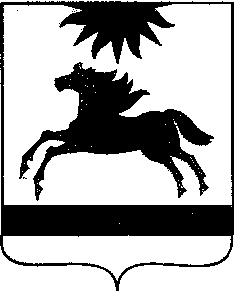 ЧЕЛЯБИНСКАЯ ОБЛАСТЬСОБРАНИЕ ДЕПУТАТОВАРГАЯШСКОГО МУНИЦИПАЛЬНОГО РАЙОНАРЕШЕНИЕО внесении изменений в Положение     «О  статусе депутата Аргаяшского муниципального района»        Собрание депутатов Аргаяшского муниципального района РЕШАЕТ:1. Внести в Положение « О статусе депутата Собрания депутатов Аргаяшского муниципального района», утвержденное решением Собрания депутатов от 16.12.2015 № 32, следующее изменения и дополнения:статью 15 дополнить пунктом 4.1. следующего содержания:«4.1. Встречи депутата с избирателями проводятся в соответствии с Федеральным законом "Об общих принципах организации местного самоуправления в Российской Федерации" и Федеральным законом "О собраниях, митингах, демонстрациях, шествиях и пикетированиях.».».2. Настоящее решение вступает в силу со дня официального опубликования (обнародования). Глава Аргаяшского                                                   Председатель  Муниципального района                                         Собрания депутатов                                               И.М.Валишин                                                 Т.М. Антоняк «  25  »   октября_   2017 г     № 70             с. Аргаяш